2023PLANO DE CAPACITAÇÃO DA DIRETORIA DE TECNOLOGIA DA INFORMAÇÃOPODER JUDICIÁRIO DO ESTADO DO ACRETRIBUNAL DE JUSTIÇAPRESIDENTEDesembargadora Waldirene CordeiroVICE-PRESIDENTEDesembargador Roberto BarrosCORREGEDOR GERAL DE JUSTIÇADesembargador Elson MendesCOMITÊ GESTOR DE TECNOLOGIA DA INFORMAÇÃO E COMUNICAÇÃO RESOLUÇÃONº 226 / 2018Afonso Evangelista Araújo – Diretor de Tecnologia da Informação Elson Correa de Oliveira Neto- Gerente de Segurança da InformaçãoJuceir Rocha de Souza - Gerente de Sistemas Jean Carlos Nery da Costa - Gerente de Rede Samuel Braz de Araújo - Analista de Sistemas Alessandro de Araújo Mendonça - Técnico Judiciário Ismael Alves de Souza - Técnico JudiciárioAndré Luiz Silva de Souza - Analista de Sistemas Shandler Menezes Gama - Técnico Judiciário Wirton Santos de Almeida - Técnico Judiciário Renato Luís Travasso - Assessor Técnico Nivaldo Rodrigues da Silva - Técnico Judiciário Shelda Farhat Araújo - Técnico Judiciário Amilar Sales Alves - Técnico JudiciárioVictor Moura Baldan - Assessor Técnico Lucas Bezerra Félix - Técnico JudiciárioNeyvo Pinheiro de Souza - Analista de Sistemas João de Oliveira Lima Neto -Técnico JudiciárioSumárioFiguras	4 Apresentação	51.0 Introdução	62.0 Gerência de Segurança da Informação	73.0 Gerência de Sistemas	84.0 Gerência de Redes	105.0 Sugestõ es de capacitação para demais unidades	126.0 Quantidade de Cursos	197.0 Conclusão	20FigurasFigura 1- Organograma atual da DITEC	6ApresentaçãoO presente documento tem por objeto apresentar o Plano de Capacitação da Diretoria de Tecnologia da Informação (DITEC) do Tribunal de Justiça do Estado do Acre, conforme objetivo estratégico do Poder Judiciário de desenvolver conhecimentos, habilidades e atitudes dos servidores, aprovados pela Resolução CNJ n. 370, de 28 de janeiro de 2021.A elaboração desse Plano é uma iniciativa para conhecimento das necessidades de capacitação. Por este instrumento, serão identificadas as demandas de cada setor desta Diretoria, constituindo-se num referencial que norteará as ações do Plano de Capacitação do sexênio 2021/2026.1.0 IntroduçãoO Poder Judiciário do Estado do Acre sempre atento as necessidades de bem servir vem transpondo grandes modificações basilares nos últimos anos, tendo como principal finalidade a excelência na prestação jurisdicional. Um dos principais alicerces para essa transformação é a Tecnologia da Informação com sistemas atualizados e servidores capacitados.As mudanças aconteceram através de investimento em sistemas de informação, infraestrutura e recursos humanos de TI, de forma que o TJAC continue sendo reconhecido como um moderno e eficiente Tribunal de Justiça Estadual do país.O corrente documento propõe plano de capacitação voltado para inventariar as prioridades de capacitação dos servidores para o desenvolvimento de competências necessárias ao alcance dos objetivos estratégicos definidos pelo Tribunal de justiça no seu planejamento Estratégico 2021/2026.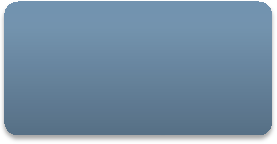 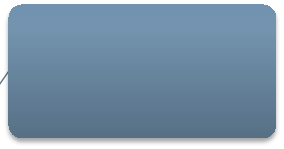 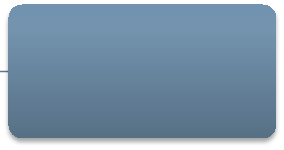 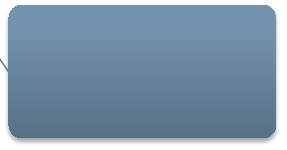 Figura 1- Organograma atual da DITECConsiderando a atual estrutural organizacional da DITEC, seguem a descrição de cursos por Gerência, destacando as relevâncias requisitadas.2.0 Gerência de Segurança da Informação3.0 Gerência de Sistemas4.0 Gerência de Redes5.0 Sugestões de capacitação para demais unidades6.0 Quantidade de CursosEsta seção apresenta uma estimativa dos riscos e procedimentos por Gerência da DITEC.7.0 ConclusãoA Tecnologia da Informação, individualmente não é apta para construir resultados assertivos para o negócio de uma instituição. Para que isso aconteça, é necessário que a TI esteja capacitada e ordenada aos objetivos estratégicos da mesma. Com a finalidade de atingir tais soluções, é primordial interpretar os objetivos estratégicos da instituição em objetivos mínimos, em seguida, determinar as metas e ações de TIC mais adequada que possam auxiliar a sua conquista.Dessa forma, o Planejamento de capacitação é fundamental para orientar e favorecer o processo de inovação, identificação de problemas e proposição de mecanismos que contribuam para a melhoria continuada da prestação jurisdicional.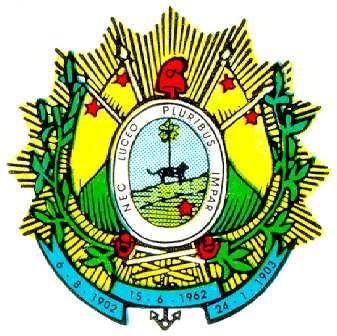 PODER JUDICIA' RIO DO ESTADO DO ACRETRIBUNAL DE JUSTIÇADiretoria de Tecnologia da Informaçãowww.tjac.jus.brRua Tribunal de Justiça, s/n. Via Verde. 69.920-193 Rio Branco-AC | (68) 3302-0360 / 3302-0361Nome do CursoPúblico AlvoParticipantesModalidadeResultados EsperadosCriticidadeFortinet – Forti AnalyzerServidores daGESEG05EADImplementar boas práticas de relatoria e logs em soluçõesFortinet.AltaFortinet – SegurançaServidores da GESEG05EADImplementar boas práticas de segurança em firewalls FortinetAltaFortinet – InfraestruturaServidores daGESEG05EADImplementar infraestrutura de rede em soluções Fortinet, VPNSSL, VPN Site-to-Site, Tuneis IPSec, SD-WAN, etc.AltaFortinet – Forti ManagerServidores da GESEG05EADImplementar boas práticas de gerenciamento de váriosprodutos Fortinet de forma centralizada e otimizada.AltaWindows Server 2016/2019 - WS-011Servidores da GESEG05EAD/PresencialAdministração e manutenção do sistema operacional WindowsServer 2016/2019AltaWindows Server 2016 - 20744-CServidores da GESEG05EAD/PresencialImplementar boas práticas de segurança e proteção de dadosem ambientes Windows Server 2016.AltaCurso Preparatório para CEH –Certified Ethical HackerServidores daGESEG05EAD/PresencialImplementar as melhores práticas e técnicas de segurança dainformação para mitigar riscos de invasões e perca de dados.AltaVMWare V7 – Install, Configure,Manage.Servidores daGESEG05EAD/PresencialInstalar, configurar e gerenciar ambientes de máquinas virtuaisVmware.AltaVMWare V7 – TroubleshootingWorkshop.Servidores daGESEG05EAD/PresencialAnálise e resolução de problemas em ambientes de máquinasvirtuais Vmware.AltaCurso de Gestão em Segurança daInformação ISO 27001 e 27002Servidores daGESEG05EAD/PresencialGerir e implementar as melhores práticas de Segurança daInformação em ambientes lógicos e físicos.AltaSegurança em servidores LinuxPentest: técnicas de intrusão em redes corporativasservidores10-Entender na prática como realizar auditorias e implementarmaior segurança em seus servidores Linux.MédiaTécnicas de computação forenseServidores10EADEntender na prática as técnicas utilizadas por investigadores eperitos forenses para resolver seus incidentes.AltaNome do CursoPúblico AlvoParticipantesModalidadeTurnoResultados EsperadosCriticidadeLei Geral de Proteção de Dados (LGPD)- Conhecendo e entendendo seus impactosServidores10EAD-Entender o que é a Lei Geral de Proteção de Dados (LGPD)e como ela impactará nas relações digitais das pessoas e empresasAltaWildfly – Administração com Cluster de Alta Performance em ambiente DevOpsServidores10Presencial ou EAD-Construir ambientes de desenvolvimento, homologação eprodução baseados no Wildfly, otimizados para segurança, desempenho, gerenciabilidade e produtividade.AltaSegurança de aplicações webServidores10EAD-Entender como se defender de ataques, validar arquivos passados pelo usuário, desenvolver ambientes de teste de vulnerabilidade e entender como lidar de forma mais segura com as senhas.AltaPlataforma de cursos aluraServidores10EADIntegralPlataforma de cursos de diversas áreas de desenvolvimento,infraestrutura e segurança da informaçãoMédiaAdministração postgresql com altadisponibilidadeServidores10EADManhãDisponibilizar alta performance nos serviços e trabalhar adequadamente com o banco de dados Postgre SQLMédiaTQM – Gestão de Qualidade TotalServidores15PresencialTardeAquisição de conhecimento de estratégias para agregarqualidade aos processos organizacionais.AltaCOBIT FoundationsServidores15PresencialTardeImplantar o COBIT na unidade e permitir o sustento dosobjetivos e estratégias organizacionais.AltaITIL V FoundationsServidores15Presencial ouEADTardeCapacitar a equipe para trabalho com as melhores práticasde gerenciamento de serviços de TI.AltaAnalista de Negócios de TIServidores10Presencial ou EADTardeCapacitar a equipe em prospecção, planejamento egerenciamento de implementação de projetos de sistemasde informação e aplicativos, visando satisfazer as expectativas e necessidades tecnológicas.AltaCapacitação em Governança de TIServidores4Presencial ou EAD-Capacitar interessados em Tecnologia da Informação,tornando-os aptos na gestão, planejamentoe implementação, além de agregar conhecimentos de gerência de projetos e liderança de equipes.AltaDocker: Administração de Containers –DCAservidores15EAD-Portaria Nº 25 de 31/01/2022Dispõe sobre a ementa básica para a aplicação e disseminação dos conhecimentos básicos sobre aPlataforma Digital do Poder Judiciário Brasileiro (PDPJ-Br), nos editais de concursos públicos, seleções e capacitações para cargos de tecnologia da informação e comunicação (TIC), dos órgãos do Poder Judiciário.Requisito de conhecimento necessário para desenvolvimento e implantação dos sistemas PJe, PDPJ, códex e demaisdemandas do CNJ.AltaKubernetes: Orquestração deAmbientes Escaláveis – CKAservidores15EAD-Portaria Nº 25 de 31/01/2022Dispõe sobre a ementa básica para a aplicação e disseminação dos conhecimentos básicos sobre aPlataforma Digital do Poder Judiciário Brasileiro (PDPJ-Br), nos editais de concursos públicos, seleções e capacitações para cargos de tecnologia da informação e comunicação (TIC), dos órgãos do Poder Judiciário.Requisito de conhecimento necessário para desenvolvimento e implantação dos sistemas PJe, PDPJ, códex e demaisdemandas do CNJ.AltaGerenciamento de Cluster Kubernetescom RancherServidores15EAD-Portaria Nº 25 de 31/01/2022Dispõe sobre a ementa básica para a aplicação e disseminação dos conhecimentos básicos sobre aPlataforma Digital do Poder Judiciário Brasileiro (PDPJ-Br), nos editais de concursos públicos, seleções e capacitações para cargos de tecnologia da informação e comunicação (TIC), dos órgãos do Poder Judiciário.Requisito de conhecimento necessário para desenvolvimento e implantação dos sistemas PJe, PDPJ, códex e demaisdemandas do CNJ.AltaIntegração e Entrega Continua com Git, Jenkins, Nexus e Sonarservidores15EAD-Portaria Nº 25 de 31/01/2022Dispõe sobre a ementa básica para a aplicação e disseminação dos conhecimentos básicos sobre aPlataforma Digital do Poder Judiciário Brasileiro (PDPJ-Br), nos editais de concursos públicos, seleções e capacitações para cargos de tecnologia da informação e comunicação (TIC), dos órgãos do Poder Judiciário.Requisito de conhecimento necessário para desenvolvimento e implantação dos sistemas PJe, PDPJ, códex e demaisdemandas do CNJ.AltaRESOLUÇÃO CNJ N° 468/2022 -Contratações de bens e serviços de Solução de Tecnologia da Informação e Comunicação (STIC) realizadas pelos órgãos submetidos ao controle administrativo e financeiro do CNJ com base na Lei n° 14.133/2021servidores15Presencial ou EADCapacitar os agentes públicos das áreas envolvidas nas contratações, acerca dos temas e das disciplinas contidas na referida Resolução.AltaNome do CursoNome do CursoPúblico AlvoParticipantesParticipantesModalidadeModalidadeModalidadeTurnoTurnoResultados EsperadosCriticidadeEletrônica básica, avançada edigitalServidores e EstagiáriosServidores e EstagiáriosServidores e Estagiários1616PresencialMatutino ou vespertinoMatutino ou vespertinoRedução da incidência de descarte de materiais ainda servíveis.Redução da incidência de descarte de materiais ainda servíveis.AltaExcelência em atendimentoServidores e EstagiáriosServidores e EstagiáriosServidores e Estagiários1616PresencialMatutino ouvespertinoMatutino ouvespertinoMelhor Atendimento ao usuárioMelhor Atendimento ao usuárioAltaManutenção em Impressoras Jato de Tinta e Laser.Servidores e EstagiáriosServidores e EstagiáriosServidores e Estagiários1616PresencialMatutino ou vespertinoMatutino ou vespertinoNivelamento de conhecimento técnico,elevando número de técnicos com conhecimento em manutenção de impressoras.Nivelamento de conhecimento técnico,elevando número de técnicos com conhecimento em manutenção de impressoras.AltaCertificação Cisco CCNPServidores e EstagiáriosServidores e EstagiáriosServidores e Estagiários1616PresencialMatutino ouvespertinoMatutino ouvespertinoRouter + Switch + TroubleshootRouter + Switch + TroubleshootAltaCertificação Cisco CCNAServidores e EstagiáriosServidores e EstagiáriosServidores e Estagiários1616PresencialMatutino ou vespertinoMatutino ou vespertinoAmpla gama de conhecimentosfundamentais para todas as carreiras de TI, você aprenderá a instalar, operar,configurar e verificar redes IPv4 e IPv6 básicasAmpla gama de conhecimentosfundamentais para todas as carreiras de TI, você aprenderá a instalar, operar,configurar e verificar redes IPv4 e IPv6 básicasAltaAdministração de Servidores WindowsServidores e EstagiáriosServidores e EstagiáriosServidores e Estagiários1616PresencialMatutino ou vespertinoMatutino ou vespertinoDesenvolver competências na área deTecnologia da informação (TI), com foco direcionado ao uso dos Softwares desenvolvidos pela Microsoft para a realizar implementação de Servidores utilizando comandos de gerenciamento, ferramentas e recursos necessários no desenvolvimento das atividades.Desenvolver competências na área deTecnologia da informação (TI), com foco direcionado ao uso dos Softwares desenvolvidos pela Microsoft para a realizar implementação de Servidores utilizando comandos de gerenciamento, ferramentas e recursos necessários no desenvolvimento das atividades.AltaFurukawa Certified Professional Fibras ÓpticasServidores e EstagiáriosServidores e EstagiáriosServidores e Estagiários1616PresencialMatutino ou vespertinoMatutino ou vespertinoAprenderá a aplicar soluções em fibrasópticas para aplicações em 1Gbps e 10Gbps, definir o tipo de fibra, cabo e acessórios para instalação e análise de um sistema ópticoAprenderá a aplicar soluções em fibrasópticas para aplicações em 1Gbps e 10Gbps, definir o tipo de fibra, cabo e acessórios para instalação e análise de um sistema ópticoMédiaPlanejamento Estratégico eElaboração de ProjetosServidores e EstagiáriosServidores e EstagiáriosServidores e Estagiários1616PresencialMatutino ouvespertinoMatutino ouvespertinoPlanejar com eficiência as atividadesdesenvolvidas do setorPlanejar com eficiência as atividadesdesenvolvidas do setorAltaRedes e Cabeamento Estruturado de ComputadoresServidores e Estagiários16PresencialMatutino ou vespertinoNivelamento de conhecimento técnico,elevando número de técnicos com conhecimento em manutenção de redes lógicas de TI.MédiaCurso de pfSense OnlineServidores e Estagiários16EADMatutino ou vespertinoNivelamento de conhecimento técnico,elevando número de técnicos com conhecimento em novas tecnologias.MédiaInglês para TI e TelecomunicaçõesServidores e Estagiários16PresencialMatutino ou vespertinoNivelamento de conhecimento técnico,facilitando leitura de manuais e configuração deMédiaNome do CursoPúblico AlvoParticipantesModalidadeResultados EsperadosCriticidadeGestão de Riscos CorporativosServidor, Magistrado6-Qualificar colaboradores para atuar no modo deprevenção eliminando os indícios e riscos, através dos princípios de Compliance.AltaDireito penal aplicado ao SEEUServidores12-Qualificar colaboradores no uso do SEEU, bem como onível de entendimento dos procedimentos que devem ser realizados.AltaPrática cartorária cívelServidores6-Qualificar colaboradores para melhorar o nível de entendimento dos procedimentos que devem serrealizados.AltaPrática cartorária criminalServidores6-Qualificar colaboradores para melhorar o nível deentendimento dos procedimentos que devem ser realizados.AltaLEP - Aplicação das progressões,livramento condicional, comutação.Servidores4-Qualificar colaboradores para melhorar o nível deentendimento dos procedimentos que devem ser realizados.AltaPrescrição PenalServidores4-Qualificar colaboradores para melhorar atendimentodos procedimentos que devem ser realizados.AltaCódigo de Processo PenalServidores4-Qualificar colaboradores para melhorar atendimentodos procedimentos que devem ser realizados.AltaEstimativa de Curso para a DITECEstimativa de Curso para a DITECGerênciaQuantidade de CursosSegurança da Informação12Sistemas15Redes11Quantidade Total:37